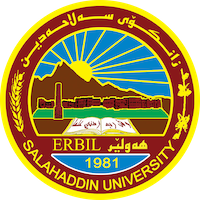 Academic Curriculum Vitae Personal Information:Full Name: Fuad Mohammad AhmadAcademic Title: LecturerEmail: fuad.ahmad@su.edu.krdMobile: +964-7503273848Education:        BSc    : University of Tikrit/1999/Plant Production.        MSc  : Salahaddin University-Erbil /2010/Soil Science /Remote Sensing.Employment:2012 to 2017, a decision maker of Soil and Water department \College of Agriculture/ Salahaddin University Teaching experience:List of teaching Subjects GIS-4th year students- Soil and Water department Remote Sensing and GIS for 2nd year students- F.C.department Remote Sensing-4th year student-Environmental sciences department –College of Science Forest Engineering -3rd stage students of Forestry departmentForest Mapping - 3rd stage students of Forestry departmentStudent project for 4th year students. Research and publicationsFuad M. Ahmad ; Halmat A. Sabr; Talaat M. Muhammed, 2018. Evaluation of Coniferous Forest Growth in Pirmam Forest Supported by Geographic Information System (GIS) Techniques. Published In Journal of kirkuk University for Agricultural Sciences ...Vol (9) No. (4) 2018.Dalshad R. Azeez; Fuad M. Ahmad; Dashne A. K. Karim,2020. Monitoring of Water Level Fluctuations of Darbandikhan Lake Using Remote Sensing Techniques. Published In Journal of Plant Archives Vol. 20, Supplement 2, 2020 pp. 901-906Conferences and courses attendedFirst International Conference of Agri. Sciences and Agricultural Exhibition.March, 2011      Teaching method course. Scince Education College. Salahaddn University-Erbil.9th to 16th November 2020    Training Course on Water Productivity Iraq OKP project – (Water productivity monitoring for efficient water management). OCW IHE DELFT-Netherland.27th – 29th March 2022 Trainer in Training course on: Monitoring and Implementing Drought Mitigation in Iraq,  Salahaddin University - College of Agriculture Engineering Sciences.Professional memberships Kurdistan Agriculture Engineers syndicates Kurdistan Teachers Union syndicatesDurbeen organization.INTEREST:Willing to Learn New Skills, Hard-working, Book reading, Learning languages and  Voluntary works.